Сборник «Нейропсихологические упражнения дляактивизации умственной деятельности и межполушарного взаимодействия детей дошкольного возраста»Цель: активизация умственной деятельности детей дошкольного возраста, синхронизация межполушарного взаимодействия мозга, развитие произвольности и саморегуляции с помощью нейропсихологических упражнений.Для развития познавательных способностей и произвольной деятельности дошкольников используются различные формы и методы нейропсихологических технологий.1. Метод двигательной коррекции (элементы МЗО):- Дыхательные упражнения;- Массажи самомассаж;- Упражнения по оптимизации и стабилизации общего тонуса тела:Упражнения, сидя на полу, связанные с напряжением и расслаблением мышц; Упражнения стоя;Кинезиологическая гимнастика;Релаксация;-  Нейроупражнения;- Развивающие игры; - Командные коммуникативные игры.2. Когнитивные методы коррекции включает упражнения по развитию:внимания;базовых сенсомоторных взаимодействий;базовых сенсомоторных взаимодействий с опорой на графическую деятельность;мелкой моторики;соматогнозиса, тактильных и кинестетических процессов;зрительного гнозиса;пространственных и «квазипространственных» представлений;слухового гнозиса;фонематического слуха,памяти;номинативных процессов;интеллектуальных процессов, обобщающих и смыслообразующих функций речи.Произвольная деятельность – это способность ребёнка самостоятельно управлять своим поведением, а это качество требуется для обучения в школе в первую очередь. Когда у ребёнка есть произвольность, тогда он сможет быть более внимательным на уроках, у него лучше будут развиваться и внимание, и память, и речь, улучшится поведение. Произвольная деятельность формируется у детей на протяжении всего дошкольного возраста.Именно нейропсихологические упражнения очень помогают ребёнку на этом длинном пути. Каждое упражнение выполняется в виде игры и рассчитано на то, чтобы вызвать интерес у ребёнка, но поверьте, Вам тоже будет интересно. Предлагаемые задания можно и нужно делать вместе с ребёнком, и тогда Вы тоже почувствуете пользу от их выполнения. Попробуйте!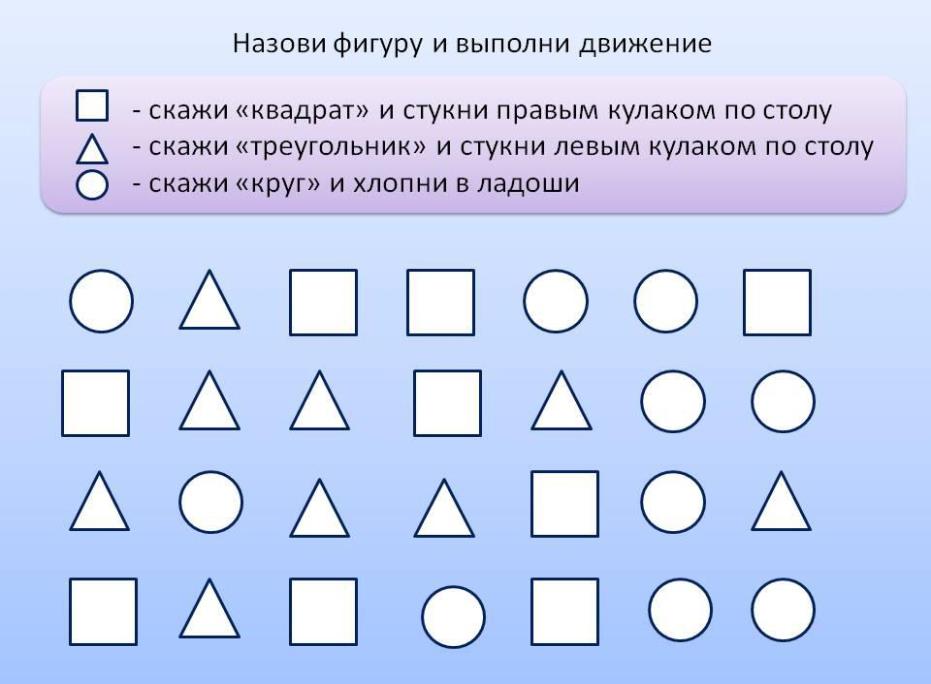 Назови цифру и выполни движение1 – дотронься до носа2 – дотронься до ушей 2 1 1 2 1 2 1 2 2 1 2 1 2 1 2 1 1 2 1 2 2 1 2 1 2 1 1 2 1 2 2 1 2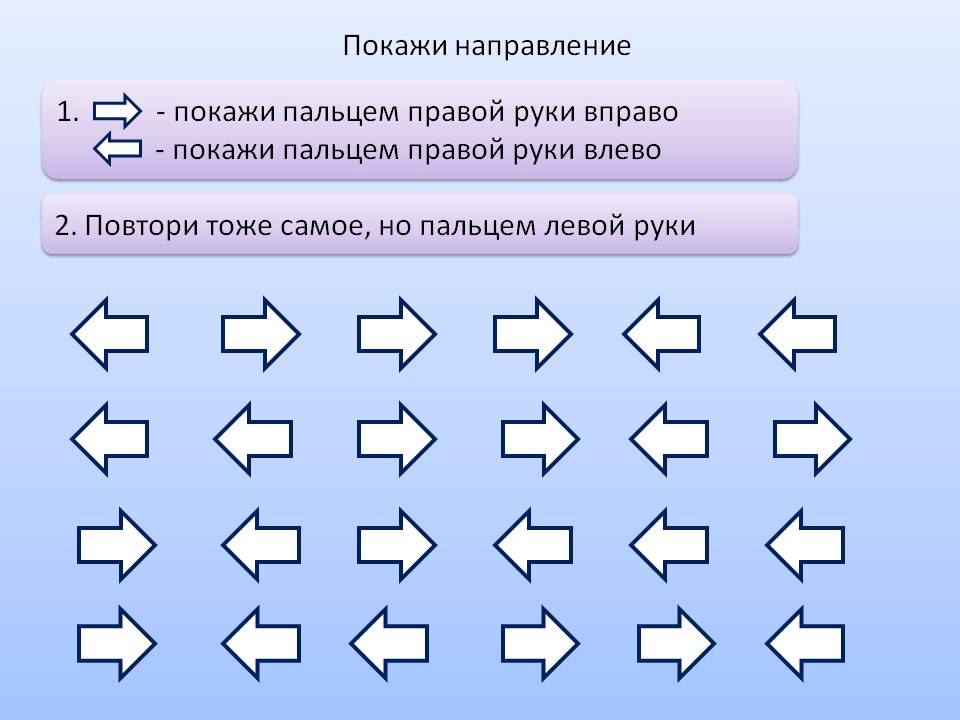 Пройди по фигурным дорожкамПроизнеси звук «А»Произнеси звук «У»Произнеси звук «И»Посмотри на фигуру и выполни движение :Стукни правым кулаком по столуСтукни левым кулаком по столуХлопни в ладоши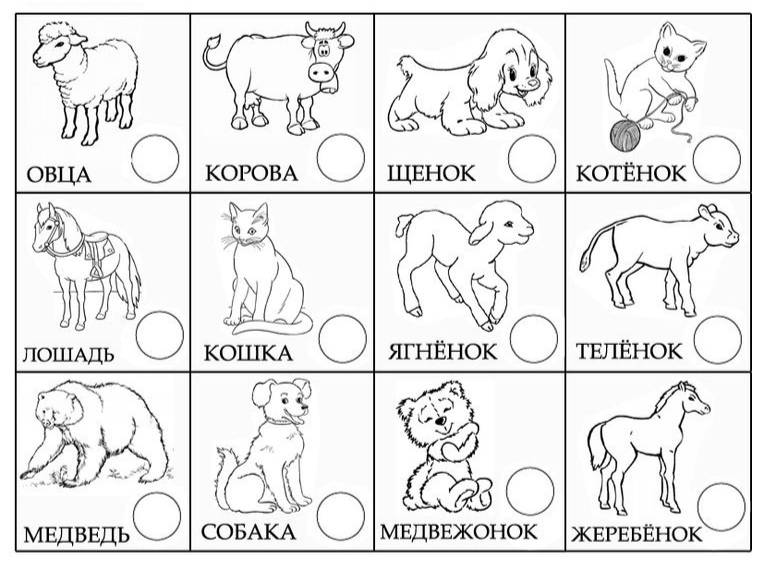 Назови взрослое животное и стукни по столу 1 раз.Назови детеныша и стукни по столу 2 раза.Дотронься до овоща, назови его и произнеси звук «А».Дотронься до фрукта, назови его и произнеси звук «У».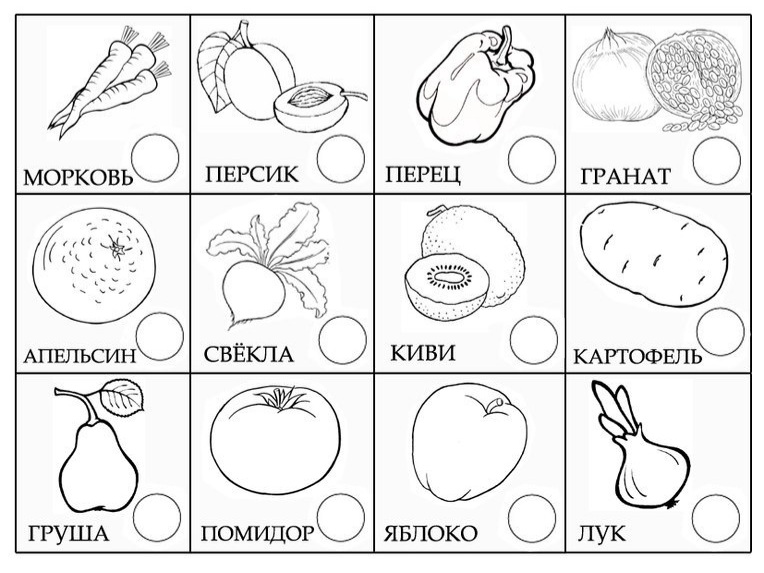 Назови домашнее животное и стукни по столу кулачком 1 раз.Назови дикое животное и стукни по столу кулачком 2 раза.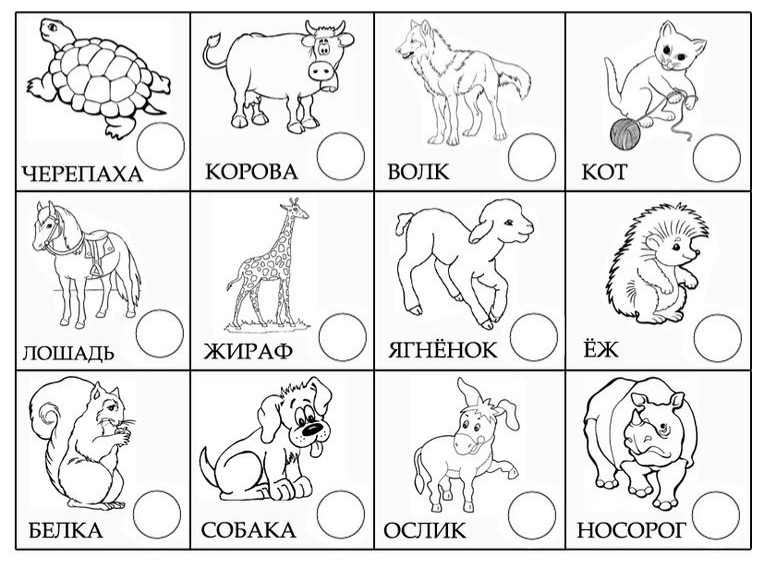 Назови продукты питания и покажи 1 указательный пальчик.Назови средства личной гигиены и покажи 2 пальчика – указательный и средний.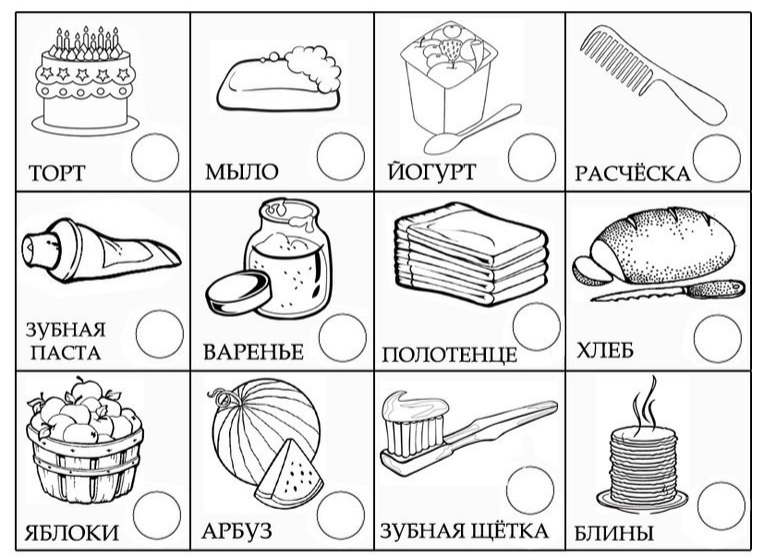 Картотека«Лабиринты»Цель: развитие глазодвигательных и графомоторных навыков, активизация межполушарного взаимодействия.Инструкция: проходить лабиринты одновременно двумя руками, передвигая пальчики на встречу друг другу.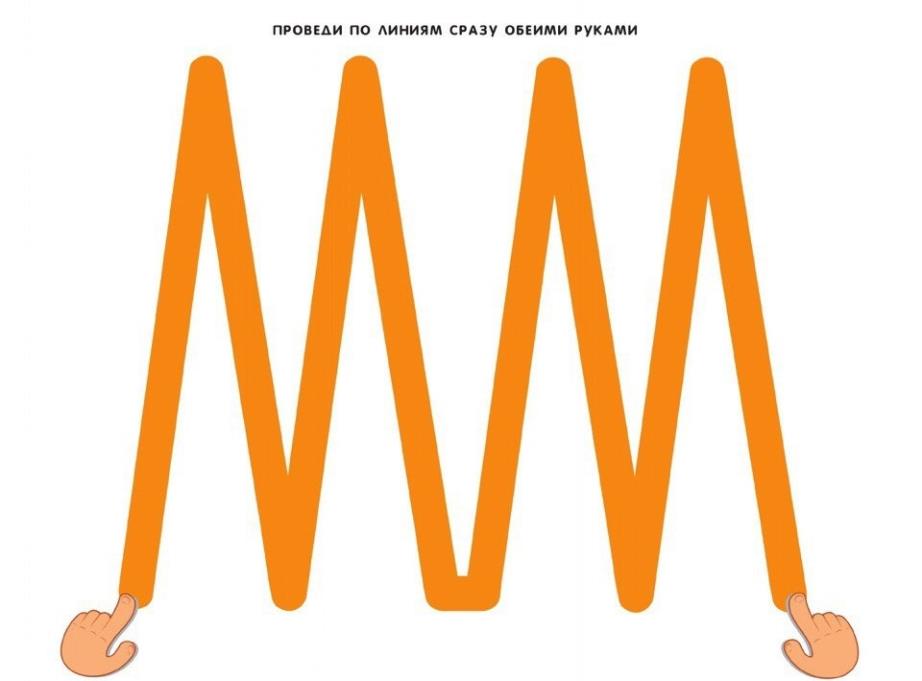 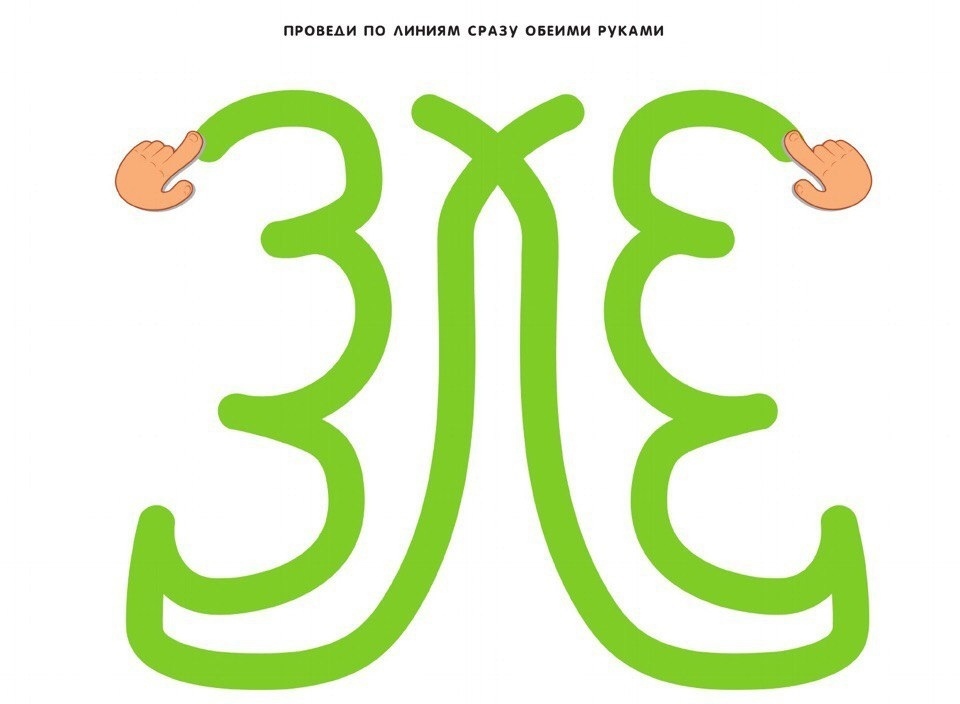 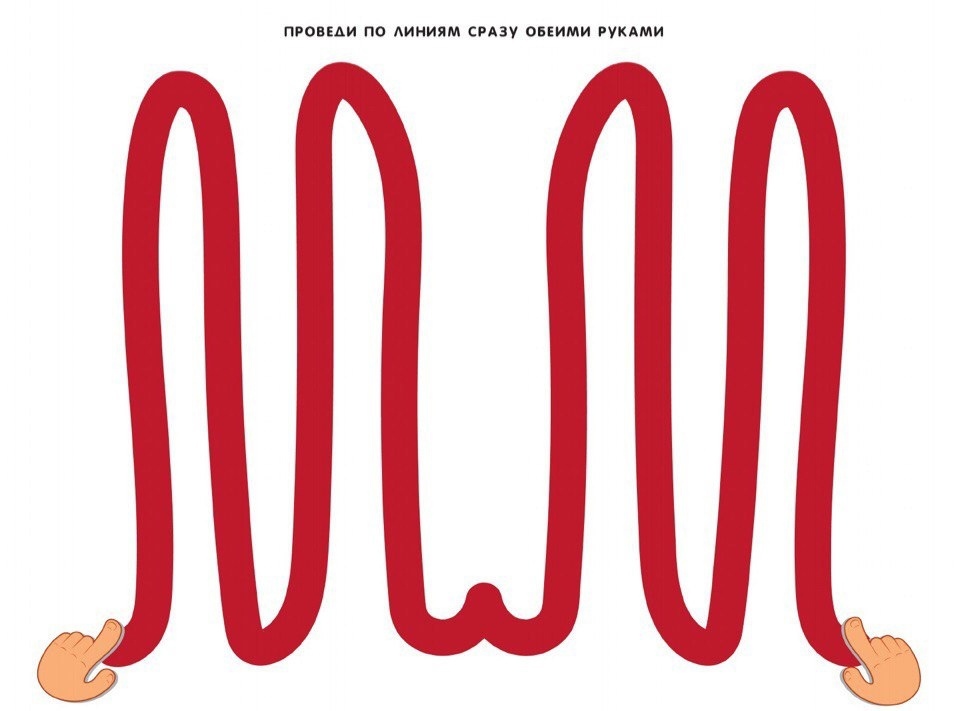 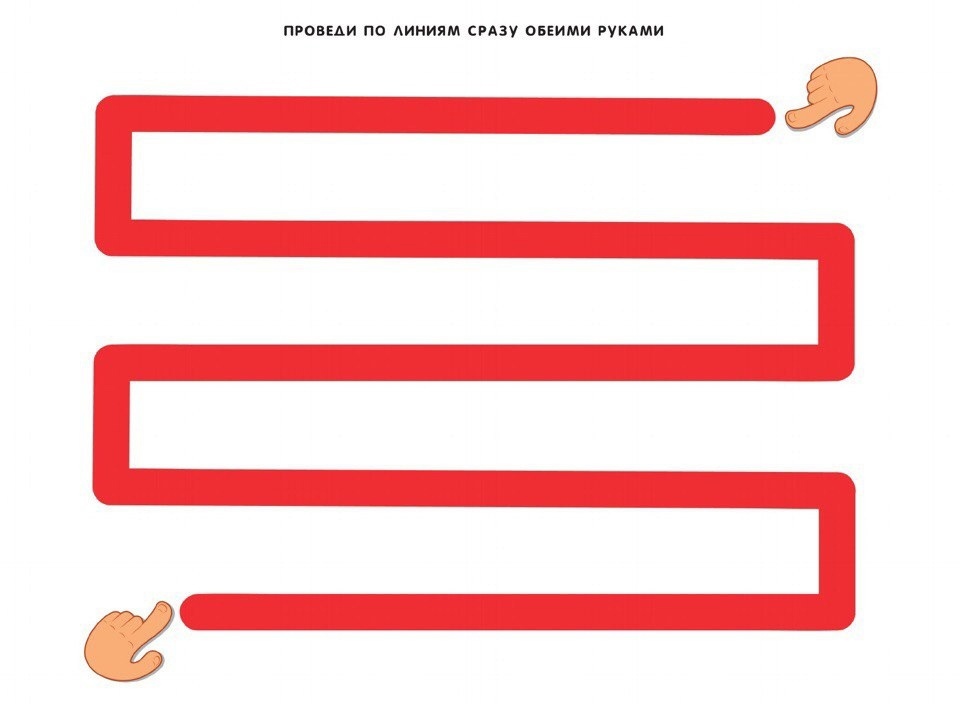 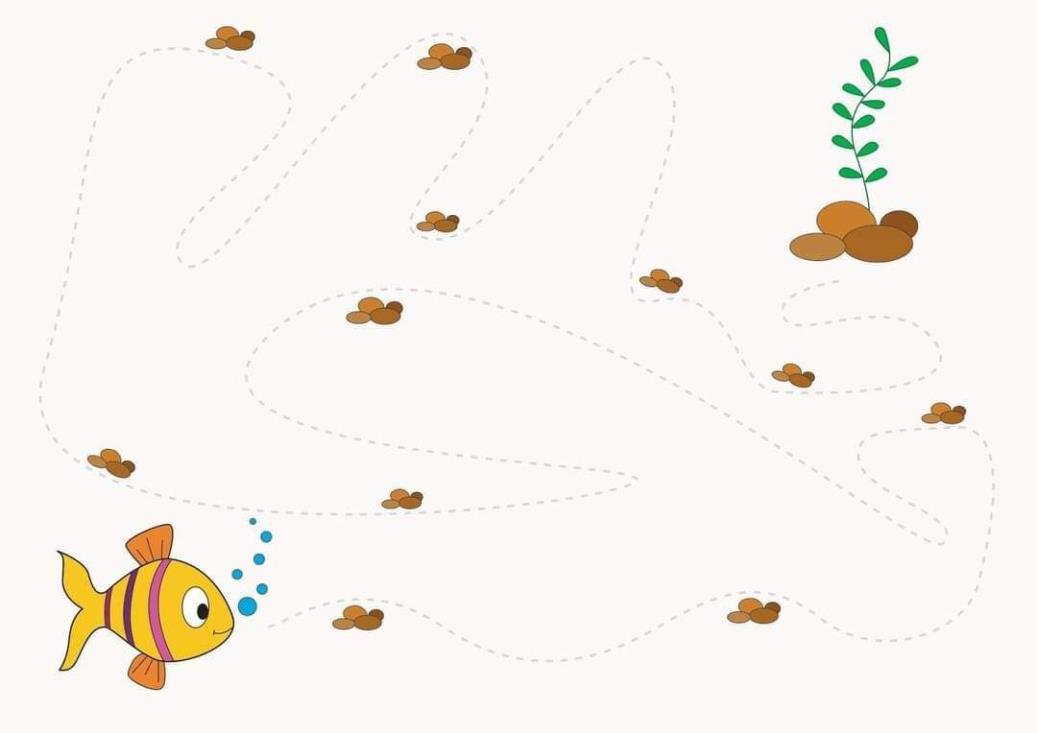 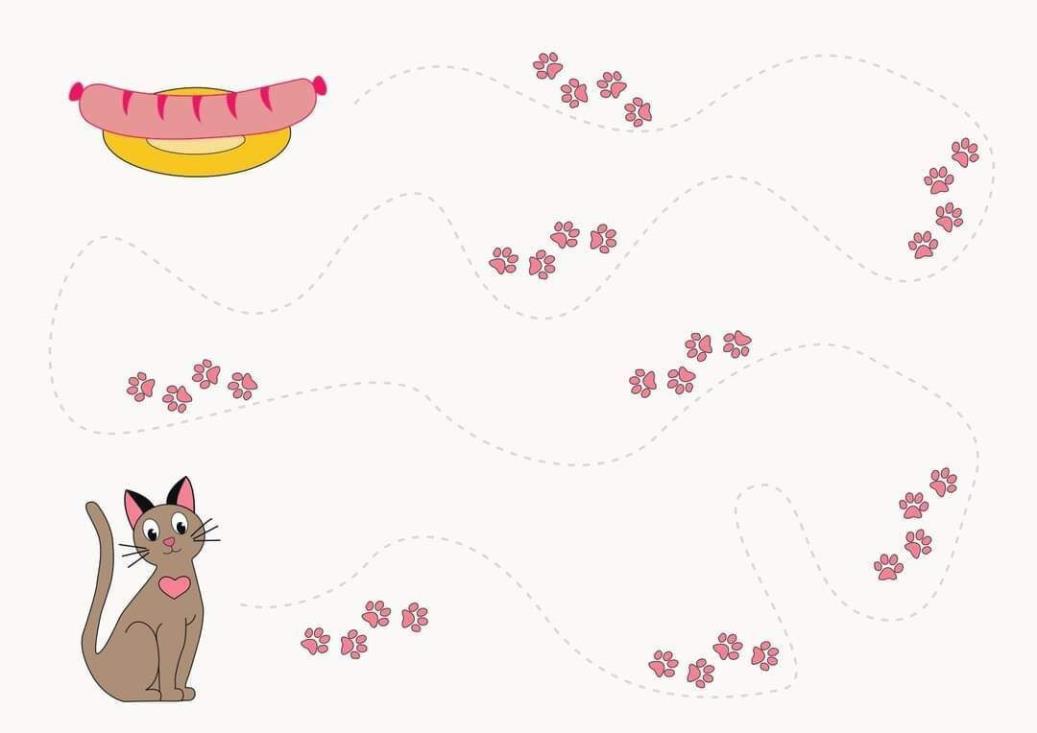 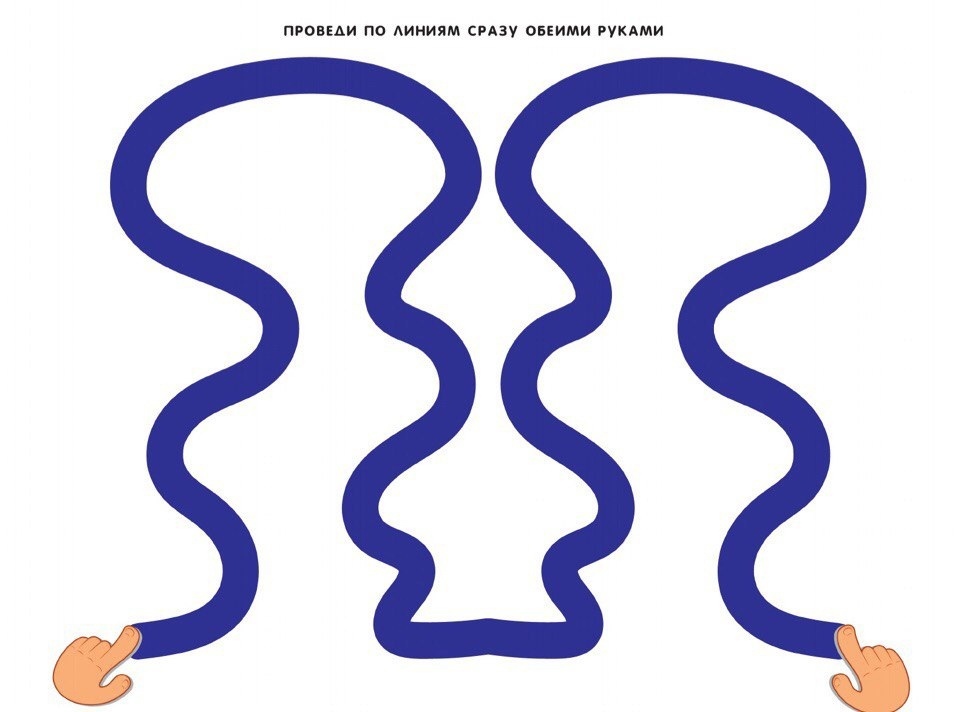 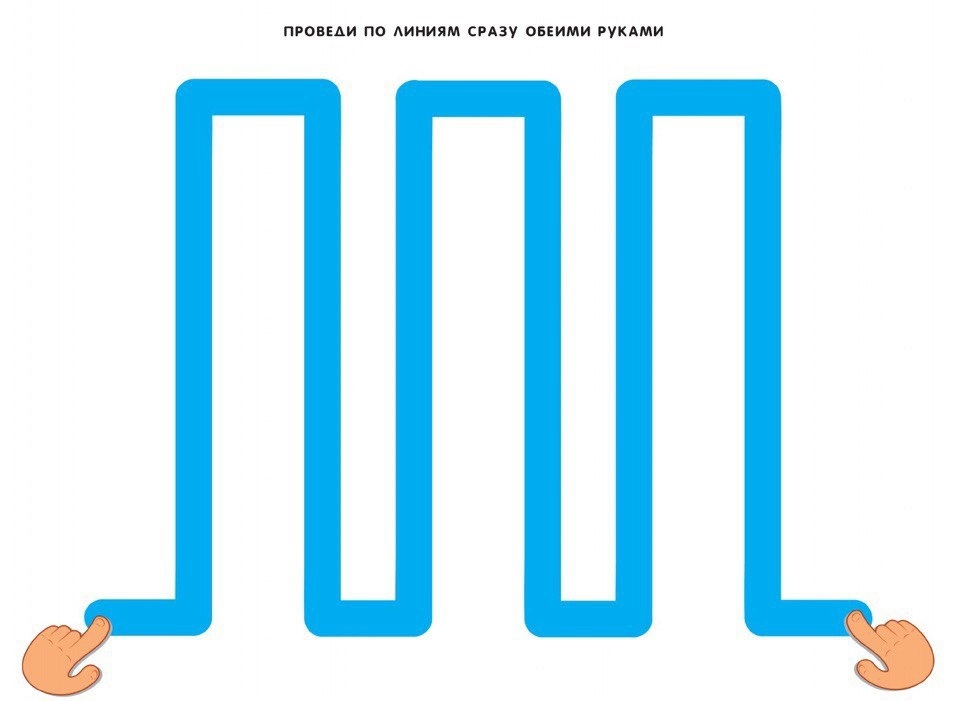 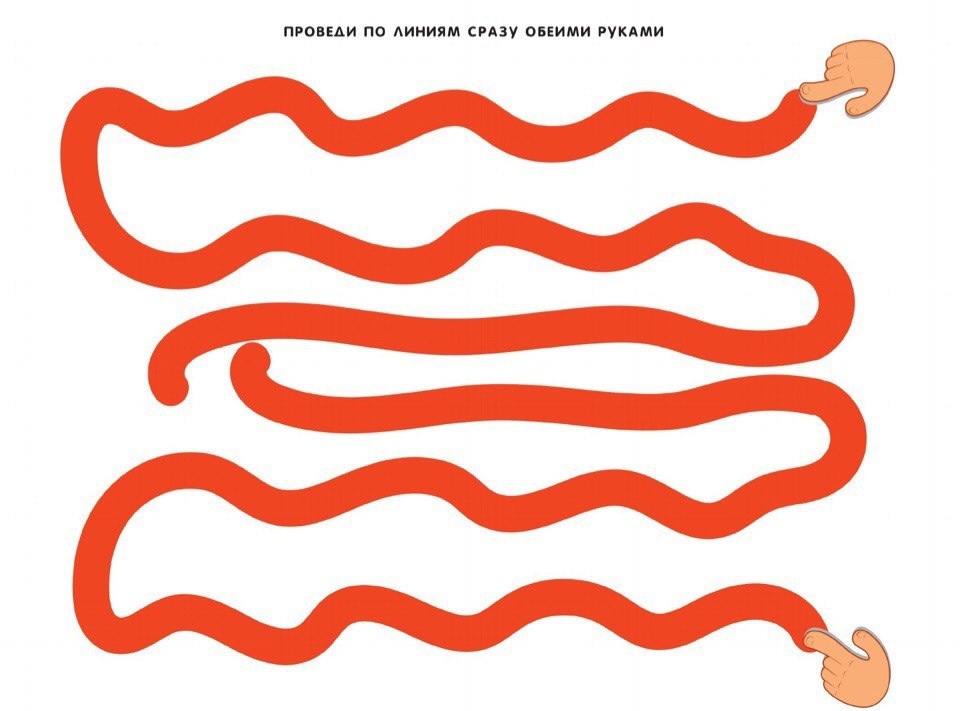 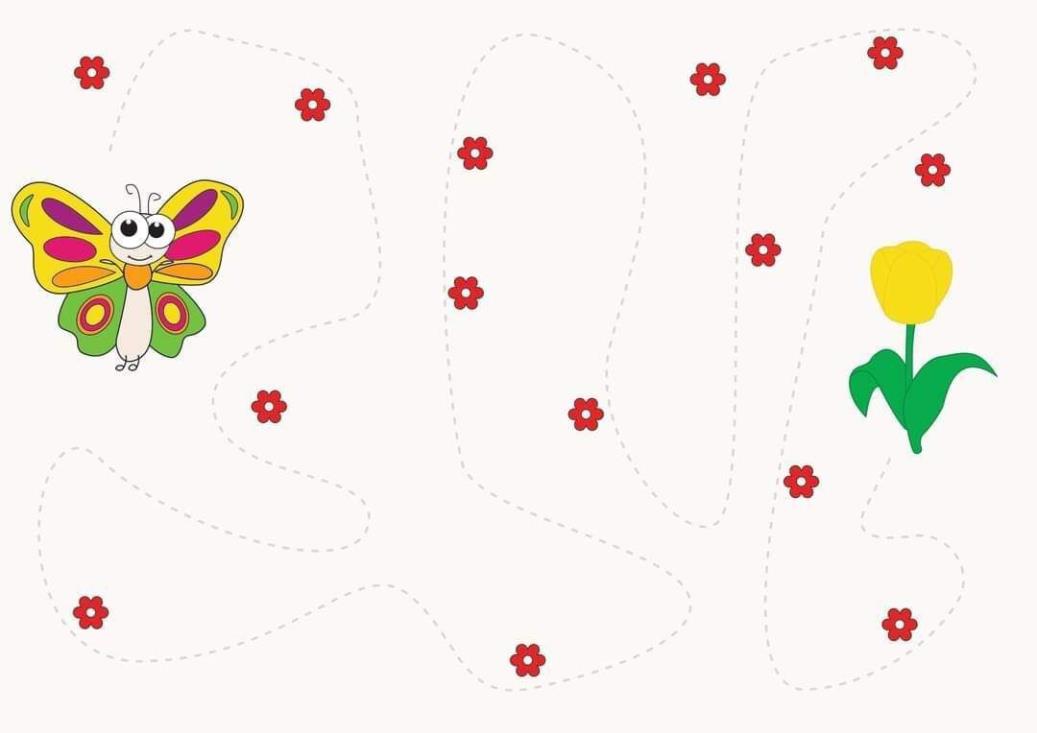 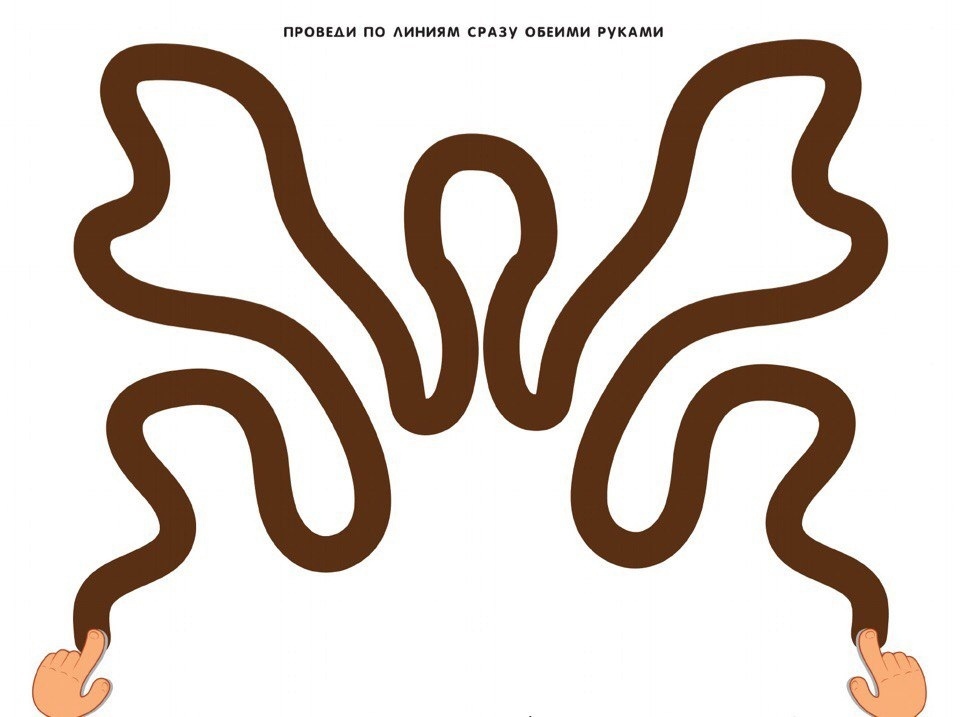 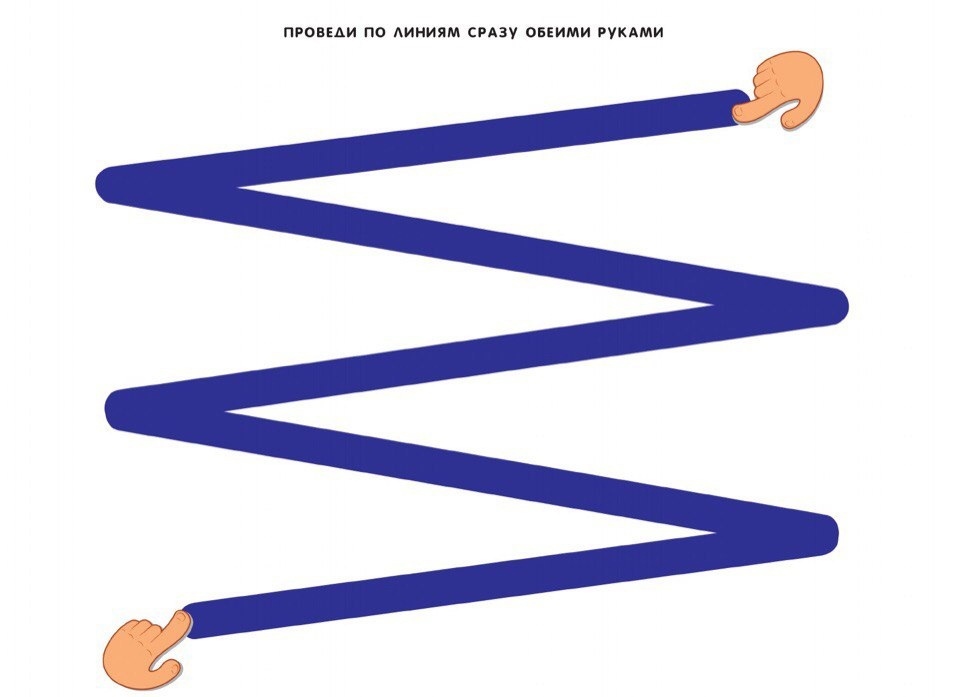 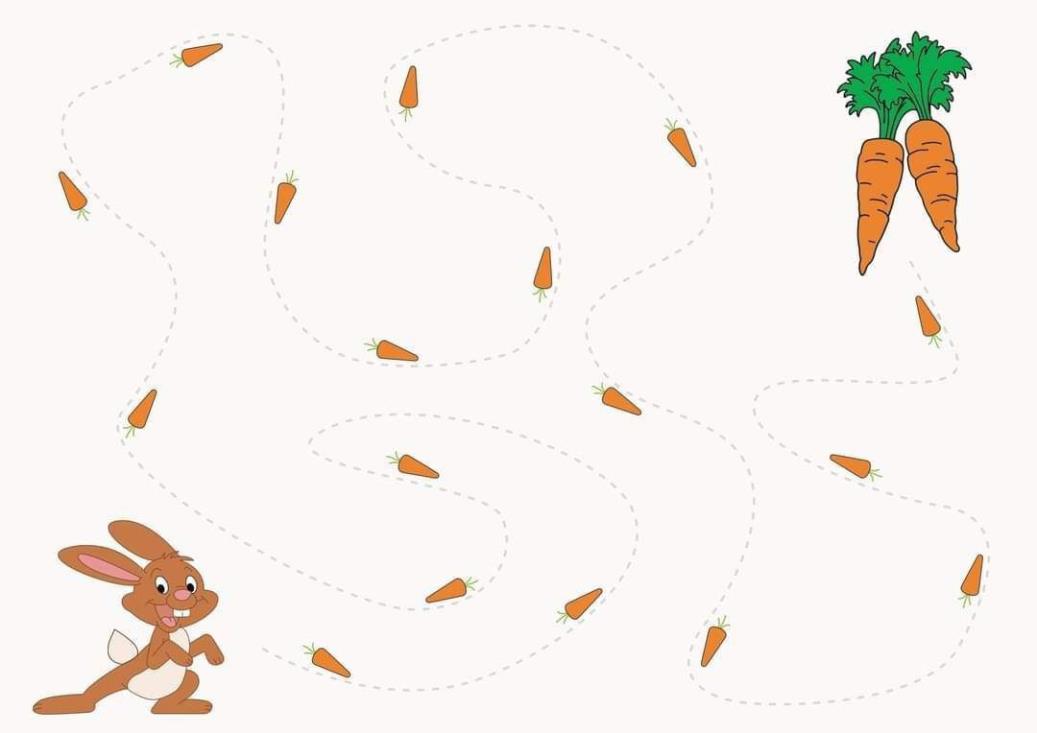 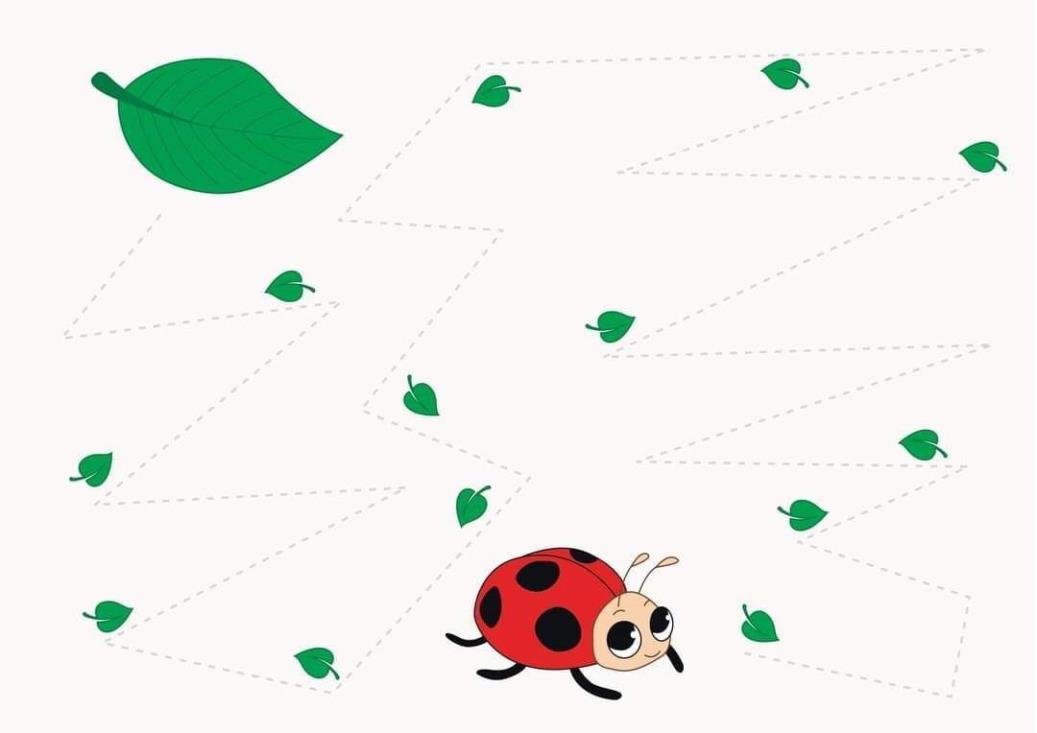 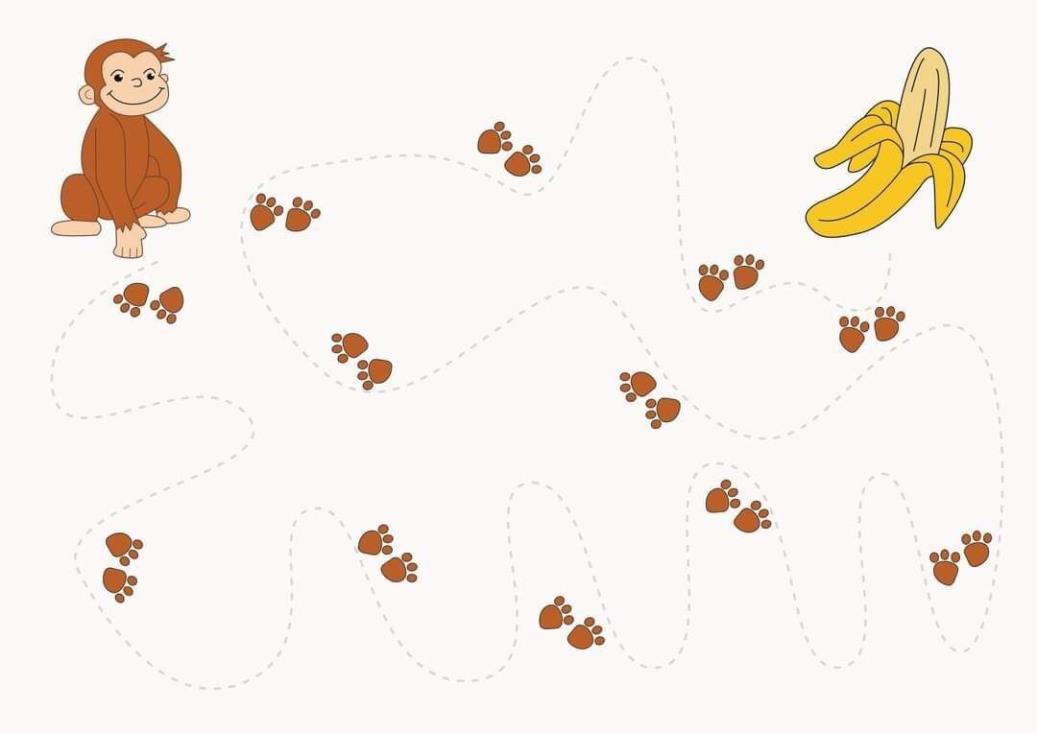 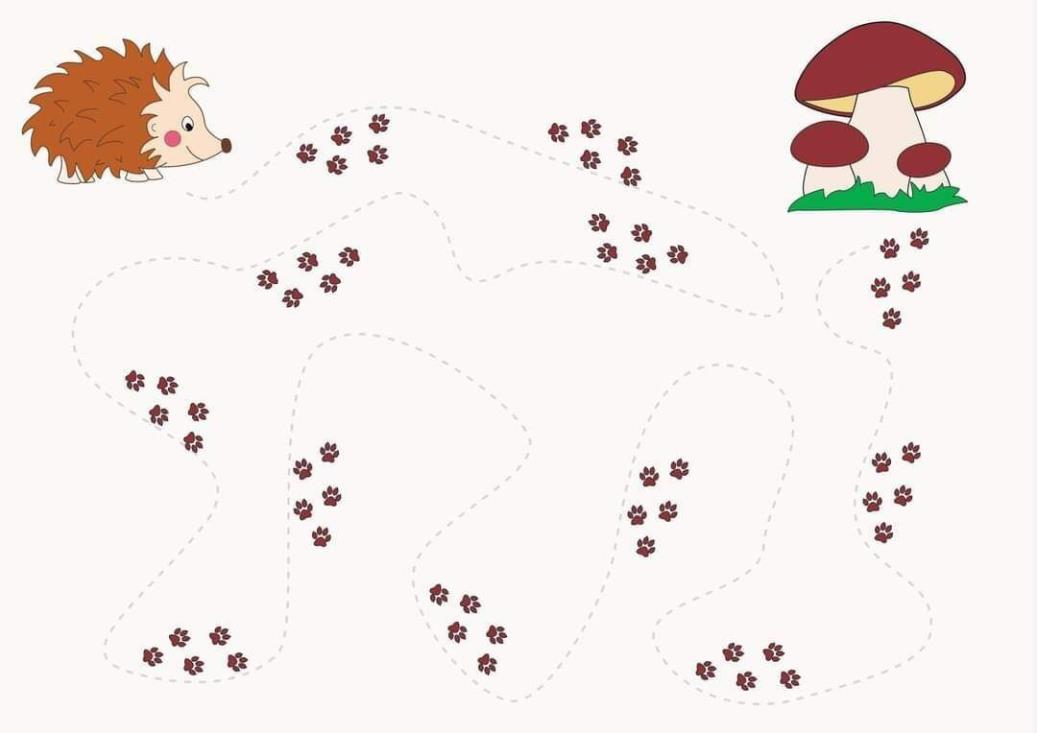 